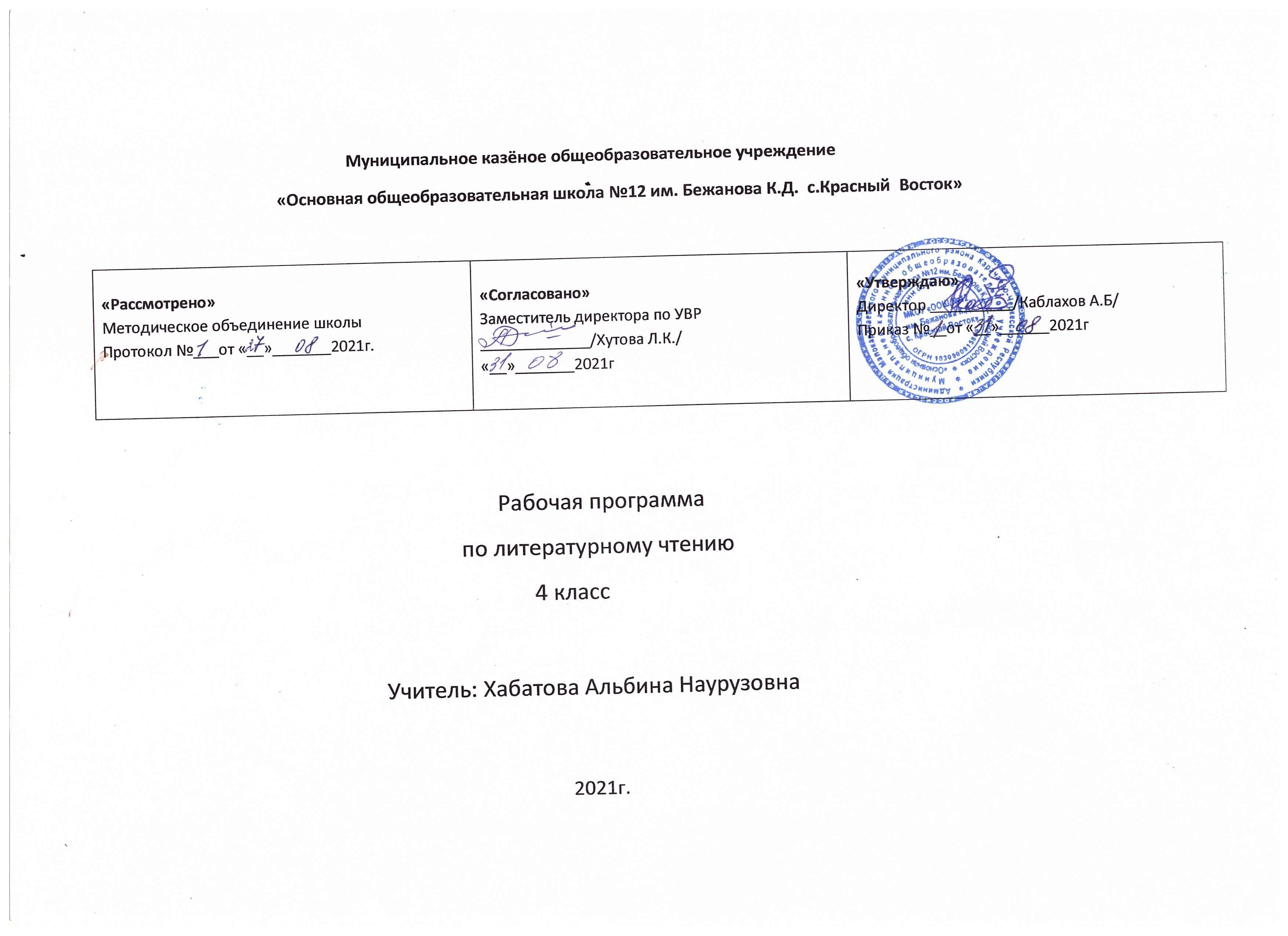 Пояснительная запискаВ качестве Рабочей программы курса «Литературное чтение»  используется программа, ориентирована на использование авторской программы: Литературное чтение.  4 класс. Учеб. для общеобразоват. организаций в комплекте с аудиоприл. на электрон. носителе. Рабочая  тетрадь.  В 2 ч. / Л.Ф. Климанова, В.Г. Горецкий, М.В. Голованова и др.. – 2-е изд. - М. .: Просвещение, 2014.- 223с.: ил. – (Школа России).Программа рассчитана на  102 часа / 34учебных недели (из расчета  3 учебных часа в неделю). Курс «Литературное чтение» рассчитан на 448 ч. В 4 классе на изучение литературного чтения отводится 102 ч (3 ч в неделю, 34 учебные недели). Объем часов, отведенных на освоение рабочей программы, определен учебным планом МБОУ "Школа №55 с углубленным изучением отдельных учебных предметов" г. РязаниПеречень изучаемых тем по предмету в полном объему совпадает с авторской программой, однако в связи с индивидуальными особенностями обучающихся увеличение количества часов в разделах планируется на развитие навыков устной и письменной речи, орфографической зоркости и закрепление изучаемого материала за счет резервных уроков.Учебно - тематический  планСодержание учебного предметаРезультаты обучения, требования к уровню подготовки учащихсяЛичностные результаты:1) формирование чувства гордости за свою Родину, её историю, российский народ, становление гуманистических и демократических ценностных ориентации многонационального российского общества;2) формирование средствами литературных произведений целостного взгляда на мир в единстве и разнообразии природы, народов, культур и религий;3) воспитание художественно-эстетического вкуса, эстетических потребностей, ценностей и чувств на основе опыта слушания и заучивания наизусть произведений художественной литературы;4) развитие этических чувств, доброжелательности и эмоционально-нравственной отзывчивости, понимания и сопереживания чувствам других людей;5) формирование уважительного отношения к иному мнению, истории и культуре других народов, выработка умения терпимо относиться к людям иной национальной принадлежности;6) овладение начальными навыками адаптации к школе, к школьному коллективу; 7) принятие и освоение социальной роли обучающегося, развитие мотивов учебной деятельности и формирование личностного смысла учения;8) развитие самостоятельности и личной ответственности за свои поступки на основе представлений о нравственных нормах общения;       9) развитие навыков сотрудничества со взрослыми и сверстниками в разных социальных ситуациях, умения избегать конфликтов и находить выходы из спорных ситуаций, умения сравнивать поступки героев литературных произведений со своими собственными поступками, осмысливать поступки героев;10) наличие мотивации к творческому труду и бережному отношению к материальным и духовным ценностям, формирование установки на безопасный, здоровый образ жизни.Метапредметные результаты:1) овладение способностью принимать и сохранять цели и задачи учебной деятельности, поиска средств её осуществления;2) освоение способами решения проблем творческого и поискового характера;3) формирование умения планировать, контролировать и оценивать учебные действия в соответствии с поставленной задачей и условиями её реализации, определять наиболее эффективные способы достижения результата;4) формирование умения понимать причины успеха/неуспеха учебной деятельности и способности конструктивно действовать даже в ситуациях неуспеха;5) использование знаково-символических средств представления информации о книгах;6) активное использование речевых средств для решения коммуникативных и познавательных задач;7) использование различных способов поиска учебной информации в справочниках, словарях, энциклопедиях и интерпретации информации в соответствии с коммуникативными и познавательными задачами;8) овладение навыками смыслового чтения текстов в соответствии с целями и задачами, осознанного построения речевого высказывания в соответствии с задачами коммуникации и составления текстов в устной и письменной формах;9) овладение логическими действиями сравнения, анализа, синтеза, обобщения, классификации по родовидовым признакам, установления причинно-следственных связей, построения рассуждений;10) готовность слушать собеседника и вести диалог, признавать различные точки зрения и право каждого иметь и излагать своё мнение и аргументировать свою точку зрения и оценку событий;11) умение договариваться о распределении ролей в совместной деятельности, осуществлять взаимный контроль в совместной деятельности, общей цели и путей её достижения, осмысливать собственное поведение и поведение окружающих;12) готовность конструктивно разрешать конфликты посредством учёта интересов сторон и сотрудничества.Предметные результаты:1) понимание литературы как явления национальной и мировой культуры, средства сохранения и передачи нравственных ценностей и традиций;2) осознание значимости чтения для личного развития; формирование представлений о Родине и её людях, окружающем мире, культуре, первоначальных этических представлений, понятий о добре и зле, дружбе, честности; формирование потребности в систематическом чтении;3) достижение необходимого для продолжения образования уровня читательской компетентности, общего речевого развития, т. е. овладение чтением вслух и про себя, элементарными приёмами анализа художественных, научно-познавательных и учебных текстов с использованием элементарных литературоведческих понятий;       4) использование разных видов чтения (изучающее (смысловое), выборочное, поисковое); умение осознанно воспринимать и оценивать содержание и специфику различных текстов, участвовать в их обсуждении, давать и обосновывать нравственную оценку поступков героев;5) умение самостоятельно выбирать интересующую литературу, пользоваться справочными источниками для понимания и получения дополнительной информации, составляя самостоятельно краткую аннотацию;6) умение использовать простейшие виды анализа различных текстов: устанавливать причинно-следственные связи и определять главную мысль произведения, делить текст на части, озаглавливать их, составлять простой план, находить средства выразительности, пересказывать произведение;7) умение работать с разными видами текстов, находить характерные особенности научно-познавательных, учебных и художественных произведений. На практическом уровне овладеть некоторыми видами письменной речи (повествование — создание текста по аналогии, рассуждение — письменный ответ на вопрос, описание — характеристика героев). Умение написать отзыв на прочитанное произведение;8) развитие художественно-творческих способностей, умение создавать собственный текст на основе художественного произведения, репродукции картин художников, по иллюстрациям, на основе личного опыта.Календарно - тематический планТипы уроков: ОНЗ – урок открытия нового знания, Р -  урок –рефлексия ( рефлексия и отработка приобретенных способов деятельности), ОМН – урок общеметодологической направленности, РК – урок развивающего контроля№Наименование разделовКоличество часовКоличество часовКоличество часовКоличество часовВсего часовТеорити-ческие занятияЛабораторные, практические занятияКонтрольные занятия		1Летописи, былины, сказания, жития97112Чудесный мир классики1411123Поэтическая тетрадь 1 85124Литературные сказки1210115Делу время – потехе час86116Страна детства74127Поэтическая тетрадь 243018Природа и мы118129Поэтическая тетрадь 35401           10Родина5401          11Страна Фантазия6411       12Зарубежная литература1081113Резервные уроки3300Итого:1028616Название разделаСодержание учебного материалаБылины. Летописи.Жития (9 ч)О былинах.«Ильины три поездочки».Летописи. Жития.  «И повесил Олег щит свой на вратах Цареграда...» «И вспомнил Олег коня своего...»«Житие Сергия Радонежского».   Из русской классической литературы (15 ч)1. П. П. Ершов. «Конек-горбунок» (отрывок); 2. А. С. Пушкин. «Няне», «Туча», «Унылая пора!..», «Птичка Божия не знает...», «Сказка о мертвой царевне и о семи богатырях»;», 3. М. Ю. Лермонтов. «Дары Терека» (отрывок), «Ашик-Кериб»; 4. А. П. Чехов. «Мальчики».Поэтическая тетрадь (8ч)1. Ф. И. Тютчев. «Еще земли печален вид...», «Как неожиданно и ярко...»; 2. А. А. Фет. «Весенний дождь», «Бабочка»; 3. Е. А. Баратынский. «Весна, весна! Как воздух чист...», «Где сладкий шепот...»; 4. А. Н. Плещеев. «Дети и птичка»; 5. И. С. Никитин. «В синем небе плывут над полями...»; 6. Н. А. Некрасов. «Школьник», «В зимние сумерки нянины сказки...»; 7. И. А. Бунин. «Листопад».          Сказки русских писателей (12 ч)1. В. Ф. Одоевский. «Городок в табакерке»; 2. П. П. Бажов.   «Серебряное  копытце»;  3.   С.  Т.  Аксаков.   «Аленький цветочек»; 4. В. М. Гаршин. «Сказка о жабе и розе».Делу время — потехе час (8 ч)1. Е. Д. Шварц. «Сказка о потерянном времени»; 2. В. Ю. Драгунский. «Главные реки», «Что любит Мишка»; 3. В. В. Голявкин. «Никакой горчицы я не ел».         Страна далекого детства (7 ч)     1. Б. С. Житков. «Как я ловил человечков»; 2. К. Г. Паустовский. «Корзина с еловыми шишками»; 3. М. М. Зощенко. «Елка».Поэтическая тетрадь (4 ч)1. В. Я. Брюсов. «Опять сон», «Детская»; 2. С. А. Есенин. «Бабушкины сказки»; 3. М. И. Цветаева. «Бежит тропинка с бугорка...», «Наши царства».Природа и мы   (11 ч)1. Д. Н. Мамин-Сибиряк. «Приемыш»; 2. А. И. Куприн. «Барбос и Жулька»; 3. М. Пришвин. «Выскочка»; 4. К. Г. Паустовский. «Скрипучие половицы»; 5. Е. И. Чарушин. «Кабан»; 6. В. П. Астафьев. «Стрижонок Скрип».Поэтическая тетрадь    (4 ч)     1.  Б. Л.  Пастернак.  «Золотая осень»; 2.  С. А.  Клычков. «Весна в лесу»; 3. Д. Б. Кедрин. «Бабье лето»; 4. Н. М. Рубцов «Сентябрь»; 5. С. А. Есенин. «Лебедушка»Родина (5 ч)   1. И. С. Никитин «Русь»; 2. С. Д. Дрожжин. «Родине»;3.    А. В. Жигулин.    «О,    Родина!  В    неярком    блеске...»;4.  Б. А. Слуцкий. «Лошади в океане».Страна - «Фантазия»(6 ч) Е. С. Велтистов. «Приключения Электроника». К. Булычев. «Путешествие Алисы».Зарубежная литература (10 ч)1. Дж. Свифт. «Путешествие Гулливера»; 2. Г. X. Андерсен. «Русалочка»; 3. М. Твен. «Приключения Тома Сойера»; 4Резервные уроки (3 ч)№Дата проведенияТема учебного занятияТип урокаПланируемые результаты( личностные, предметные, метапредметные)1Ознакомление с учебникомЛетописи. «И повесил Олег щит свой на вратах Царьграда».ОНЗ Понимать ценность и значимость литературы для сохранения русской культуры.Понимать значение слова «летопись». Оценивать свои знания и достижения.Правильно, осознанно читать летописи, понимать глубину содержания произведения, отвечать на вопросы Смысловое чтение как осмысление цели чтения, извлечение необходимой информации из прослушанных текстов, построение логической цепочки рассуждений, анализ истинности утверждений Прогнозировать содержание раздела. Планировать работу на уроке. Читать отрывки из древнерусской летописи.Находить в тексте летописи данные о различных исторических фактах 2«И вспомнил Олег коня своего» ОНЗ Понимать, что события летописи – основные события Древней Руси.Сравнивать текст летописи с текстом произведения А.С.Пушкина «Песнь о вещем Олеге» Смысловое чтение как осмысление цели чтения, извлечение необходимой информации из прослушанных текстов, построение логической цепочки рассуждений, анализ истинности утверждений.:Договариваться друг с другом; принимать позицию собеседника, проявлять уважение к чужому мнению Читать отрывки из древнерусской летописи.Сравнивать текст летописи с художественным текстом 3Былина – жанр устного народного творчества. «Ильины три поездочки» ОНЗПонимать ценность и значимость литературы для сохранения русской культуры.Самостоятельно или с помощью учителя давать простейшую характеристику основным действующим лицам произведения Смысловое чтение как осмысление цели чтения, извлечение необходимой информации из прослушанных текстов, построение логической цепочки рассуждений, анализ истинности утверждений Читать отрывки из древнерусской былины.Определять героя былины и характеризовать его с опорой на текст 4.«Ильины три поездочки» РВыделять языковые средств выразительности. Участвовать в диалоге при обсуждении прослушанного (прочитанного) произведения. Ставить вопросы по содержанию прочитанного, отвечать на них.Определять своё и авторское отношения к событиям и персонажам.Анализ объектов с выделением существенных и несущественных признаков. Извлечение необходимой информации из прослушанных текстов, преобразование объекта из чувственной формы в модель, где выделены существенные характеристики. Учебное сотрудничество с учителем и сверстниками.Сравнивать поэтический и прозаический текст былины.Составлять рассказ по репродукции картин известных художников 5.«Три поездки Ильи Муромца» РРазмышлять над содержанием произведения, выражать свое отношение к прослушанному .Определять тему и главную мысль произведения, пересказывать текст, использовать приобретённые умения для самостоятельного чтения книг.Смысловое чтение как осмысление цели чтения, извлечение необходимой информации из прослушанных текстов, построение логической цепочки рассуждений, анализ истинности утверждений.Пересказывать былину от лица её героя.Находить в тексте слова, описывающие внешний вид героя, его характер и поступки.Сравнивать былины и волшебные сказки 6.«Житие Сергия Радонежского» - памятник древнерусской литературы ОНЗПонимать ценность и значимость литературы для сохранения русской культуры.Анализировать язык произведения, оценивать мотивы поведения героев, пересказывать доступный по объему текст, делить текст на смысловые части, составлять его простой план Поиск и выделение необходимой информации, моделирование — преобразование объекта из чувственной формы в модель, где выделены существенные характеристики объекта, построение логической цепочки рассуждений, анализ истинности утверждений Читать отрывки из жития о Сергии Радонежском.Находить информацию об интересных фактах из жизни святого человека 7.«Житие Сергия Радонежского» РСоставлять рассказ по репродукции картин известных художников.Ставить вопросы по содержанию прочитанного текста , отвечать на них Договариваться друг с другом; принимать позицию собеседника, проявлять к нему внимание Описывать характер человека; выражать своё отношение.Рассказывать о битве на Куликовом поле на основе опорных слов и репродукций известных картин 8.Проект: «Создание календаря исторических событий» Р Создавать календарь исторических событий Постановка и формулирование проблемы, самостоятельное создание алгоритмов деятельности при решении проблем творческого и поискового характера. Осознанно и произвольно строить высказывание в устной речи, соблюдая нормы построения текста. Осознание способов и приёмов действий при решении учебных задач Участвовать в проектной деятельности.Составлять летопись современных важных событий (с помощью учителя) 9.Обобщение по разделу «Летописи. Былины. Жития». Тест №1РК Различать жанры произведений.Читать осознанно вслух тексты художественных произведений целыми словами, соблюдая орфоэпические нормы русского литературного языка; читать выразительно художественный текст; приводить примеры фольклорных произведений; определять тему и главную мысль Рефлексия способов и условий действия, контроль и оценка процесса и результатов деятельности; построение логической цепочки рассуждений, анализ истинности утверждений; планирование учебного сотрудничества с учителем и сверстниками Составлять рассказ по репродукции картин известных художников.Проверять себя и самостоятельно оценивать свои достижения при работе с текстом, используя обобщающие вопросы учебника 10П.П. Ершов.Подготовка сообщения о П.П. Ершове РПрогнозировать содержание раздела. Планировать работу на уроке Постановка учебной задачи на основе соотнесения того, что уже известно и усвоено учащимися, и того, что ещё неизвестно; умение с достаточной полнотой и точностью выражать свои мысли в соответствии с задачами и условиями коммуникации Прогнозировать содержание раздела. Планировать работу на уроке 11П.П.Ершов «Конёк-Горбунок» ОНЗ Выразительно читать, использовать интонации, соответствующие смыслу текста.Воспринимать на слух художественное произведение; читать текст в темпе разговорной речи, осмысливая его содержание.Наблюдать за  развитием событий в сказке Самостоятельное выделение и формулирование познавательной цели, создание способов решения проблем поискового характера, инициативное сотрудничество в поиске и сборе информации. Умение с достаточной полнотой и точностью выражать свои мысли в соответствии с задачами и условиями коммуникации Выразительно читать, использовать интонации, соответствующие смыслу текста.Воспринимать на слух художественное произведение; читать текст в темпе разговорной речи, осмысливая его содержание.Наблюдать за  развитием событий в сказке 12.П.П. Ершов «Конёк-Горбунок» РХарактеризовать героев произведения. Иллюстрировать сказку и объяснять роль иллюстрации в понимании произведения. Участвовать в диалоге при обсуждении прослушанного (прочитанного) произведения. Ставить вопросы по содержанию прочитанного текста, отвечать на них.Объяснять мотивы поведения героев, своё и авторское отношения к событиям и персонажам Извлечение необходимой информации из прослушанных текстов, преобразование объекта из чувственной формы в модель, где выделены существенные характеристики. Выбор наиболее эффективных способов решения задач. Учебное сотрудничество с учителем и сверстниками Характеризовать героев произведения. Иллюстрировать сказку и объяснять роль иллюстрации в понимании произведения. Участвовать в диалоге при обсуждении прослушанного (прочитанного) произведения. Ставить вопросы по содержанию прочитанного текста, отвечать на них.Объяснять мотивы поведения героев, своё и авторское отношения к событиям и персонажам 13.А.С. Пушкин «Няне», «Туча», «Унылая пора!»ОНЗ Наблюдать за выразительностью литературного языка.Читать выразительно, использовать интонации, соответствующие смыслу текста.Наблюдать связь произведений литературы с другими видами искусств. Составлять рассказ по репродукции картин известных художников Инициативное сотрудничество в поиске и сборе информации. Умение с достаточной полнотой и точностью выражать свои мысли в соответствии с задачами и условиями коммуникации Наблюдать за выразительностью литературного языка.Читать выразительно, использовать интонации, соответствующие смыслу текста.Наблюдать связь произведений литературы с другими видами искусств. Составлять рассказ по репродукции картин известных художников 14.А.С. Пушкин. 
«Сказка о мертвой царевне и о семи богатырях» ОНЗ Характеризовать героев произведения.Воспринимать и понимать их эмоционально-нравственные переживания.Наблюдать за выразительностью литературного языка Самостоятельное выделение и формулирование познавательной цели, создание способов решения проблем поискового характера, инициативное сотрудничество в поиске информации. Умение с достаточной полнотой и точностью выражать свои мысли в соответствии с задачами и условиями коммуникации Характеризовать героев произведения.Воспринимать и понимать их эмоционально-нравственные переживания.Наблюдать за выразительностью литературного языка 15.А.С. Пушкин. 
«Сказка о мертвой царевне и о семи богатырях» РУчаствовать в диалоге при обсуждении прослушанного (прочитанного) произведения. Ставить вопросы по содержанию прочитанного, отвечать на них Извлечение необходимой информации из прослушанных текстов, преобразование объекта из чувственной формы в модель, где выделены существенные характеристики. Учебное сотрудничество с учителем и сверстниками  Участвовать в диалоге при обсуждении прослушанного (прочитанного) произведения. Ставить вопросы по содержанию прочитанного, отвечать на них 16.А.С. Пушкин. 
«Сказка о мертвой царевне и о семи богатырях» РОпределять тему, главную мысль.Описывать события, последовательность сказки Постановка и формулирование проблемы, самостоятельное создание алгоритмов деятельности при решении проблем творческого и поискового характера. Осознанно и произвольно строить высказывание в устной речи, соблюдая нормы построения текста. Осознание способов и приёмов действий при решении учебных задач Определять тему, главную мысль.Описывать события, последовательность сказки 17.М.Ю. Лермонтов «Дары Терека» ОНЗ Наблюдать за выразительностью литературного языка.Воспринимать и понимать эмоционально-нравственные переживания героя Самостоятельное выделение и формулирование познавательной цели, создание способов решения проблем поискового характера, инициативное сотрудничество в поиске и сборе информации. Умение с достаточной полнотой и точностью выражать свои мысли в соответствии с задачами и условиями коммуникации  Наблюдать за выразительностью литературного языка.Воспринимать и понимать эмоционально-нравственные переживания героя 18.М.Ю. Лермонтов «Ашик-Кериб» ОНЗ Наблюдать за выразительностью литературного языка.Читать по ролям. Понимать основное содержание произведения Извлечение необходимой информации из прослушанных текстов, преобразование объекта из чувственной формы в модель, где выделены существенные характеристики. Выбор наиболее эффективных способов решения задач. Учебное сотрудничество с учителем и сверстниками Наблюдать за выразительностью литературного языка.Читать по ролям. Понимать основное содержание произведения 19.М.Ю. Лермонтов «Ашик-Кериб» РИзлагать устно текст по плану. Участвовать в диалоге при обсуждении прослушанного (прочитанного) произведения  Обмен мнениями с одноклассниками по поводу читаемых произведений. Характеристика персонажей в опоре на текст Излагать устно текст по плану. Участвовать в диалоге при обсуждении прослушанного (прочитанного) произведения  20.Л.Н. Толстой «Детство» ОНЗ Наблюдать за выразительностью литературного языка.Называть произведения классической литературы. Определять жанры литературных произведений. Осознанно, выразительно читать текст Обмен мнениями с одноклассниками по поводу читаемых произведений. Характеристика персонажей в опоре на текст Наблюдать за выразительностью литературного языка.Называть произведения классической литературы. Определять жанры литературных произведений. Осознанно, выразительно читать текст 21.Л.Н.Толстой «Как мужик камень убрал» ОНЗ Определять тему, главную мысль.Характеризовать события, устанавливать последовательность. Наблюдать за выразительностью литературного языка Извлечение необходимой информации из прослушанных текстов, преобразование объекта из чувственной формы в модель, где выделены существенные характеристики. Выбор наиболее эффективных способов решения задач. Учебное сотрудничество с учителем и сверстниками Определять тему, главную мысль.Характеризовать события, устанавливать последовательность. Наблюдать за выразительностью литературного языка 22.А.П. Чехов «Мальчики».Тест №2 ОНЗ Понимать позицию писателя, его отношение к окружающему миру, к своим героям.Понимать основное содержание услышанного. Характеризовать героев произведения.Наблюдать за выразительностью литературного языка Обмен мнениями с одноклассниками по поводу читаемых произведений. Характеристика персонажей в опоре на текст Понимать позицию писателя, его отношение к окружающему миру, к своим героям.Понимать основное содержание услышанного. Характеризовать героев произведения.Наблюдать за выразительностью литературного языка 23.А.П. Чехов «Мальчики».РОпределять тему, главную мысль,Понимать основное содержание услышанного. Участвовать в диалоге при обсуждении прослушанного (прочитанного) произведения. Ставить вопросы по содержанию прочитанного, отвечать на них Анализ объектов с выделением существенных и несущественных признаков. Извлечение необходимой информации из прослушанных текстов, преобразование объекта из чувственной формы в модель, где выделены существенные характеристики. Учебное сотрудничество с учителем и сверстниками Определять тему, главную мысль,Понимать основное содержание услышанного. Участвовать в диалоге при обсуждении прослушанного (прочитанного) произведения. Ставить вопросы по содержанию прочитанного, отвечать на них 24.Обобщение по разделу «Чудесный мир классики».Контрольная работа № 1  РК Сравнивать произведения разных жанров.Характеризовать героев разных жанров.Высказывать суждение о значении произведений русских классиков для России и русской культуры.Проверять себя и самостоятельно оценивать свои достижения Рефлексия способов и условий действия, контроль и оценка процесса и результатов деятельности; построение логической цепочки рассуждений, анализ истинности утверждений; планирование учебного сотрудничества с учителем и сверстниками Сравнивать произведения разных жанров.Характеризовать героев разных жанров.Высказывать суждение о значении произведений русских классиков для России и русской культуры.Проверять себя и самостоятельно оценивать свои достижения 25.Ф. И. Тютчев «Еще земли печален вид...», «Как неожиданно и ярко…» ОНЗ Прогнозировать содержание раздела. Готовиться к уроку, подбирая стихи русских поэтов.Воспринимать на слух художественное произведение; читать выразительно стихи русских поэтов, воспроизводить их наизусть.Определять средства художественной выразительности в лирическом тексте.Наслаждаться поэзией, понимать и любить её.Определять самостоятельно интонацию, которая больше всего соответствует содержанию произведения.Определять по тексту, как отражаются переживания автора в его стихах.Размышлять, всегда ли совпадают они с собственными, личными переживаниями и отношениями к жизни, природе, людям.Самостоятельно оценивать своё чтение 26.А.А. Фет. «Весенний дождь»  А.А. Фет. «Бабочка»ОНЗЧитать выразительно стихотворение, передавая настроение автора. Наблюдать за повторением ударных и безударных слогов в слове (ритмом), находить рифмующиеся слова. Использовать приёмы интонационного чтения (определить силу голоса, выбрать тон и темп чтения). Определять средства художественной выразительности в лирическом тексте 27.Е.А. Баратынский «Весна, весна!Как воздух чист!..»  «Где сладкий шепот...ОНЗ Читать стихотворение, передавая с помощью интонации настроение поэта. Сравнивать стихи разных поэтов на одну тему. Объяснять интересные выражения в лирическом тексте.Определять средства художественной выразительности в лирическом тексте 28.А.Н. Плещеев «Дети и птичка» ОНЗЧитать стихотворение, передавая с помощью интонации настроение поэта. Наблюдать за повторением ударных и безударных слогов в слове (ритмом), находить рифмующиеся слова. Использовать приёмы интонационного чтения 29.И.С. Никитин «В синем небе плывут над полями...» Тест № 3ОНЗ Читать выразительно стихотворение, передавая настроение автора. Использовать приёмы интонационного чтения (определить силу голоса, выбрать тон и темп чтения).Определять средства художественной выразительности в лирическом тексте 30.Н.А. Некрасов «Школьник» «В зимние сумерки нянины сказки...» РЧитать выразительно стихотворение, передавая настроение автора. Использовать приёмы интонационного чтения (выразить радость, определить силу голоса, выбрать тон и темп чтения)  31.И.А. Бунин «Листопад».РЧитать выразительно стихотворение, передавая настроение автора. Использовать приёмы интонационного чтения (выразить радость, определить силу голоса, выбрать тон и темп чтения). Иллюстрировать стихотворение 32.Обобщение по разделу «Поэтическая тетрадь». Контрольная работа № 2 РК Читать стихи выразительно, передавая изменения в настроении, выраженные автором.Объяснять интересные выражения в лирическом тексте. Иллюстрировать стихотворения. Проверить свои знания. Участвовать в работе группы, читать стихи друг другу, работая в паре, самостоятельно оценивать свои достижения 33.В.Ф. Одоевский «Городок в табакерке» ОНЗ Прогнозировать содержание раздела. Планировать работу на уроке, выбирать виды деятельности. Читать осознанно текст, понимать прочитанное. Участвовать в работе группы. Отвечать и задавать вопросы.Пересказывать сказку по плану подробно и выборочно.Придумывать свой вариант сказки, используя литературные приёмы 34.В.Ф. Одоевский «Городок в табакерке» РЧитать сказку вслух и про себя, использовать приёмы выразительного чтения. Определять нравственный смысл сказки. Наблюдать за развитием и последовательностью событий в литературной сказке. Рассказывать о герое с опорой на текст сказки и опорные слова 35.В.Ф. Одоевский «Городок в табакерке» Р Определять главную мысль произведения и смысл заглавия.Делить текст на части.Составлять план сказки с опорой на главные события.Рассказывать об эмоционально-нравственных переживаниях героев 36.В.М. Гаршин «Сказка о жабе и розе» ОНЗВоспринимать на слух тексты литературных сказок, высказывать своё мнение, отношение. Читать сказку вслух и про себя, использовать приёмы выразительного чтения при перечитывании. Сравнивать содержание народной и литературной сказок; определять нравственный смысл сказки. Наблюдать за развитием и последовательностью событий в литературной сказке. Сравнивать героев в литературной сказке, характеризовать их, используя текст сказки 37.В.М. Гаршин «Сказка о жабе и розе» РЧитать сказку вслух и  про себя , использовать приёмы выразительного чтения. Наблюдать за развитием и последовательностью событий в литературной сказке 38.В.М. Гаршин «Сказка о жабе и розе» Р Читать осознанно текст художественного произведения  про себя  анализировать особенности речи героев произведения 39.П.П. Бажов «Серебряное копытце» ОНЗ Читать осознанно текст, понимать прочитанное. Участвовать в работе группы. Отвечать и задавать вопросы 40.П.П. Бажов «Серебряное копытце» РВоспринимать на слух тексты литературных сказок, высказывать своё мнение, отношение. Читать сказку вслух и про себя, использовать приёмы выразительного чтения при перечитывании. Сравнивать содержание народной и литературной сказок; определять нравственный смысл сказки. Наблюдать за развитием и последовательностью событий в литературной сказке. Сравнивать героев в литературной сказке, характеризовать их, используя текст сказки 41.С.Т. Аксаков«Аленький цветочек» ОНЗ Читать сказку вслух и про себя, использовать приёмы выразительного чтения. Объяснять значения разных слов с опорой на текст, с помощью словаря в учебнике или толкового словаря 42.С.Т. Аксаков«Аленький цветочек» РЧитать сказку вслух и про себя, использовать приёмы выразительного чтения. Объяснять значения разных слов с опорой на текст, с помощью словаря в учебнике или толкового словаря 43.Обобщение по разделу «Поэтическая тетрадь». Контрольная работа №3 РКСравнивать народную и литературную сказки.Определять виды текстов.Знать отличительные особенности литературной сказки.Составлять рекомендованный список литературы.Проверять себя и оценивать свои достижения 44.КВН «Литературные сказки» ОМНПроверять себя и оценивать свои достижения 45.Е.Л. Шварц«Сказка о потерянном времени» ОНЗ Прогнозировать содержание раздела. Планировать работу на уроке, выбирать виды деятельности. Характеризовать главных героев в сказке.Участвовать в диалоге при обсуждении прочитанного.Читать сказку по ролям.Характеризовать героев произведения, воспринимать и понимать их эмоционально-нравственные переживания.Определять главную мысль произведения и смысл заглавия 46.Е.Л. Шварц«Сказка о потерянном времени» РОбъяснять поучительный смысл сказки.Составлять монологическое высказывание с опорой на авторский текст.Находить необходимую информацию в справочной литературе для подготовки сообщения о творчестве изучаемого писателя.Готовить сообщение о писателе 47.В.Ю. Драгунский«Главные реки» ОНЗ Определять жанр произведения. Определять идею произведения, отношение автора и собственное отношение к литературному персонажу. Понимать юмористический смысл рассказа. Определять основную мысль рассказа.Находить необходимую информацию в справочной литературе для подготовки сообщения о творчестве изучаемого писателя.Готовить сообщение о писателе 48.В.Ю. Драгунский«Главные реки» РПонимать особенности юмористических произведений; выделять эпизоды, которые вызывают смех; определять отношение автора к событиям и героям. Соотносить название с содержанием произведения.Рассказывать о герое, подбирая в произведении слова-определения, характеризующие его поступки и характер 49.В.Ю. Драгунский «Что любит Мишка» РОпределять жанр произведения. Понимать нравственный смысл рассказа. Определять основную мысль рассказа 50.В.В. Галявкин «Никакой я горчицы не ел» ОНЗПонимать нравственный смысл рассказа. Определять основную мысль рассказа. Участвовать в обсуждении. Высказывать свои собственные впечатления о прочитанном произведении.Находить необходимую информацию в справочной литературе для подготовки сообщения о творчестве изучаемого писателя.Готовить сообщение о писателе 51.В.В. Галявкин «Никакой я горчицы не ел» РРассказывать о герое, подбирая в произведении слова-определения, характеризующие его поступки и характер. Высказывать свои собственные впечатления о прочитанном произведении.Читать выразительно по ролям 52.Обобщение по разделу «Делу время – потехе час».Контрольная работа № 4 РКОценивать свой ответ, планировать возможный вариант исправления допущенных ошибок.Подбирать книги по теме, ориентируясь на авторские произведения 53.Б.С. Житков «Как я ловил человечков» ОНЗ Прогнозировать содержание раздела. Планировать работу с произведением на уроке, используя условные обозначения. Определять основную мысль рассказа 54.Б.С. Житков «Как я ловил человечков» РВоспринимать на слух художественное произведение; читать вслух и про себя, осмысливая содержание. Объяснять смысл названия произведения. Отвечать на вопросы по содержанию произведения; определять главную мысль 55.К.Г. Паустовский«Корзина с еловыми шишками» ОНЗ Воспринимать на слух художественное произведение; читать вслух и про себя, осмысливая содержание. Объяснять смысл названия произведения. Отвечать на вопросы по содержанию произведения; определять главную мысль.Характеризовать героев произведения, их восприятие и понимание эмоционально-нравственных переживаний  56.К.Г. Паустовский«Корзина с еловыми шишками» РНаблюдать за развитием и последовательностью событий в тексте. Характеризовать героев произведения.Придумывать заглавия к каждой части произведения 57.К.Г. Паустовский«Корзина с еловыми шишками» Р Последовательно воспроизводить содержание рассказа.Анализировать музыкальное сопровождение произведения 58.М.М. Зощенко «Елка».ОНЗУчаствовать в диалоге при обсуждении произведения. Участвовать в диалоге при обсуждении прослушанного (прочитанного) произведения. Ставить вопросы по содержанию прочитанного, отвечать на них.Составлять план, пересказывать произведение59.Обобщение по разделу «Страна детства». Контрольная работа 5 . РК Подбирать книги по теме.Придумывать смешные рассказы о школьной жизни, не обижая своих друзей.Проверять себя и самостоятельно оценивать свои достижения 60.В.Я. Брюсов «Опять сон», «Детская» ОНЗ Прогнозировать содержание раздела. Планировать работу на уроке.Читать стихотворение выразительно, выражая авторское настроение. Использовать приёмы интонационного чтения (выразить радость, определить силу голоса, выбрать тон и темп чтения) 61.С.А. Есенин «Бабушкины сказки» ОНЗ Определять различные средства выразительности. Наблюдать за жизнью слов в художественном тексте. Наблюдать за повторением ударных и безударных слогов в слове (ритмом). Объяснять интересные выражения в тексте 62.М.И. Цветаева «Бежит тропинка с бугорка» «Наши царства»ОНЗ Следить за выражением и развитием чувства в лирическом стихотворении. Читать выразительно стихотворение, передавая настроение автора. Использовать приёмы интонационного чтения (выразить радость, грусть, определить силу голоса, выбрать тон и темп чтения). Иллюстрировать стихотворение 63.Обобщение по разделу «Поэтическая тетрадь».Контрольная работа № 6 РК Участвовать в конкурсе чтецов со своим любимым стихотворением.Проверять себя и самостоятельно оценивать свои достижения 64.Д.Н. Мамин-Сибиряк «Приёмыш» ОНЗПрогнозировать содержание раздела. Планировать работу с произведением на уроке, используя условные обозначения. Понимать нравственный смысл рассказа. Определять основную мысль рассказа 65.Д.Н. Мамин-Сибиряк «Приёмыш» РОпределять жанр произведения. Определять идею произведения, отношение автора и собственное отношение к литературному персонажу. Понимать нравственный смысл рассказа. Определять основную мысль рассказа.Пересказывать текст выборочно 66.А.И. Куприн«Барбос и Жулька» ОНЗ Определять тему и главную мысль произведения, работать с иллюстрациями.Соотносить заглавие рассказа с темой и главной мыслью, отвечать на вопросы по содержанию. Определять главных героев произведения. Давать характеристики героев. Участвовать в обсуждении 67.А.И. Куприн«Барбос и Жулька» РУмение последовательно воспроизводить содержание рассказа 68.М.М. Пришвин «Выскочка» ОНЗ Понимать нравственный смысл рассказа. Определять основную мысль рассказа. Сравнивать свои наблюдения за жизнью животных с рассказом автора. 69.М.М. Пришвин «Выскочка» РРассказывать о герое, подбирая в произведении слова-определения, характеризующие его поступки и характер. Пересказывать произведение на основе плана 70.Е.И. Чарушин «Кабан» ОНЗ Участвовать в диалоге при обсуждении прослушанного (прочитанного) произведения. Ставить вопросы по содержанию прочитанного, отвечать на них.Характеризовать героев на основе их поступков 71.В.П. Астафьев «Стрижонок Скрип» Тест № 4ОНЗ Определять жанр произведения. Определять идею произведения, отношение автора и собственное отношение к литературному персонажу. Понимать нравственный смысл рассказа. Определять основную мысль рассказа 72.В.П. Астафьев «Стрижонок Скрип».РСоставлять план произведения. Рассказывать от имени героя, подбирая в произведении слова-определения, характеризующие его поступки и характер. Сравнивать свои наблюдения за жизнью животных с рассказом автора. Проверять составленный план, сверяя его с текстом 73.Проект «Природа и мы» ОМН Находить необходимую информацию в разных источниках для подготовки выступления по теме.Составлять самостоятельно текст для энциклопедического словаря 74.Обобщение по разделу «Природа и мы».Контрольная работа № 7 РК Выражать личное отношение к прочитанному, аргументировать свою позицию с привлечением текста произведения. Рассказывать о творчестве Пришвина, используя материал в энциклопедическом словаре.Проверять себя и самостоятельно оценивать свои достижения 75.Б.Л. Пастернак «Золотая осень» ОНЗ Прогнозировать содержание раздела. Планировать работу с произведением на уроке, используя условные обозначения. Наблюдать за особенностями оформления стихотворной речи.Находить средства художественной выразительности; сравнивать их, самостоятельно дополнять. Наблюдать связь произведенийлитературы с другими видами искусства. Выразительно читать, используя интонации, соответствующие смыслу текста 76.С.А. Клычков «Весна в лесу» ОНЗ Сопоставлять произведения художественной литературы и произведения живописи.Читать стихотворения, передавая с помощью интонации настроение поэта. Сравнивать стихи разных поэтов на одну тему. Объяснять интересные выражения в лирическом тексте 77.Д.Б. Кедрин «Бабье лето» Н.М. Рубцов «Сентябрь»ОНЗ Наблюдать картины осени в произведении.Читать выразительно стихотворение, передавая настроение автора. Использовать приёмы интонационного чтения (определить силу голоса, выбрать тон и темп чтения) 78.С.А. Есенин «Лебедушка». РКЧитать выразительно стихотворение, передавая настроение автора. Использовать приёмы интонационного чтения (выразить радость, определить силу голоса, выбрать тон и темп чтения). Иллюстрировать стихотворение. 79.Обобщение по разделу «Поэтическая тетрадь». Контрольная работа № 8РК Проверять себя и самостоятельно оценивать свои достижения 80.И.С. Никитин«Русь» ОНЗПрогнозировать содержание раздела. Планировать работу с произведением на уроке с использованием условных обозначений. Воспринимать на слух художественное произведение; читать вслух и про себя, осмысливая содержание. Объяснять смысл названия произведения 81.С.Д. Дрожжин«Родине» ОНЗ Воспринимать на слух художественное произведение; читать вслух и про себя, осмысливая содержание. Отвечать на вопросы по содержанию произведения; определять главную мысль   82.А.В. Жигулин «О, Родина! В неярком блеске» ОНЗ Определять жанр произведения. Рассказывать о Родине, подбирая в произведении слова-определения. Понимать нравственный смысл произведения. Определять основную мысль рассказа 83.Б.А. Слуцкий «Лошади в океане» ОНЗ Участвовать в работе группы. Понимать содержание прочитанного, высказывать своё отношение. Использовать приёмы интонационного чтения (выразить радость, удивление, определить силу голоса, выбрать тон и темп чтения) 84.Обобщение по разделу «Родина».Контрольная работа № 9 РК Проверять себя и самостоятельно оценивать свои достижения 85.Е. С. Велтистов «Приключения Электроника» ОНЗ Знакомство с названием раздела. Прогнозировать содержание раздела. Планировать работу с произведением на уроке с использованием условных обозначений. Воспринимать на слух художественное произведение; читать вслух и про себя, осмысливая содержание. Объяснять смысл названия произведения. Определять особенности фантастического жанра 86.Е.С. Велтистов «Приключения Электроника» РВоспринимать на слух художественное произведение; читать вслух и про себя, осмысливая содержание. Объяснять смысл названия произведения. Отвечать на вопросы по содержанию произведения; определять главную мысль 87.Е.С. Велтистов «Приключения Электроника» РВоспринимать на слух художественное произведение; читать вслух и про себя, осмысливая содержание. Объяснять смысл названия произведения. Отвечать на вопросы по содержанию произведения; определять главную мысль 88.Кир Булычёв «Путешествие Алисы» ОНЗПланировать работу с произведением на уроке с использованием условных обозначений. Воспринимать на слух художественное произведение; читать вслух и про себя, осмысливая содержание. Объяснять смысл названия произведения. Определять особенности фантастического жанра 89.Кир Булычёв «Путешествие Алисы» РВоспринимать на слух художественное произведение; читать вслух и про себя, осмысливая содержание. Объяснять смысл названия произведения. Отвечать на вопросы по содержанию произведения; определять главную мысль 90.Обобщение по разделу «Страна Фантазия».Контрольная работа № 10 РК Проверять себя и самостоятельно оценивать свои достижения.Придумывать фантастические истории 91.Д. Свифт«Путешествие Гулливера» ОНЗ Прогнозировать содержание раздела. Планировать работу на уроке. Читать и воспринимать на слух художественное произведение 92. Г.Х. Андерсен «РусалочкаРПланировать работу с произведением на уроке с использованием условных обозначений. Воспринимать на слух художественное произведение; читать вслух и про себя, осмысливая содержание 93.Г.Х. Андерсен «Русалочка» ОНЗ Читать и воспринимать на слух художественное произведение. Подготовка сообщения о великом сказочнике (с помощью учителя)  94.М.Твен «Приключения Тома Сойера»ОНЗПланировать работу с произведением на уроке с использованием условных обозначений. Воспринимать на слух художественное произведение; читать вслух и про себя, осмысливая содержание95.М.Твен «Приключения Тома Сойера»РВоспринимать на слух художественное произведение; читать вслух и про себя, осмысливая содержание. Отвечать на вопросы по содержанию произведения; определять главную мысль   96.Итоговая диагностическая работаРКПроверка предметных и универсальных учебных умений97.С. Лагерлеф «Святая ночь»ОНЗОпределять нравственный смысл произведения (с помощью учителя).Воспринимать на слух прочитанное и отвечать на вопросы по содержанию98.С. Лагерлеф «В Назарете»ОНЗОпределять нравственный смысл произведения (с помощью учителя).Воспринимать на слух прочитанное и отвечать на вопросы по содержанию99.Обобщение по разделу «Зарубежная литература» РПонимать ценность и значимость литературы для сохранения русской культуры.Понимать значение слова «летопись». Оценивать свои знания и достижения.Правильно, осознанно читать летописи, понимать глубину содержания произведения, отвечать на вопросы100-102Резервные уроки